Metal Forming Lab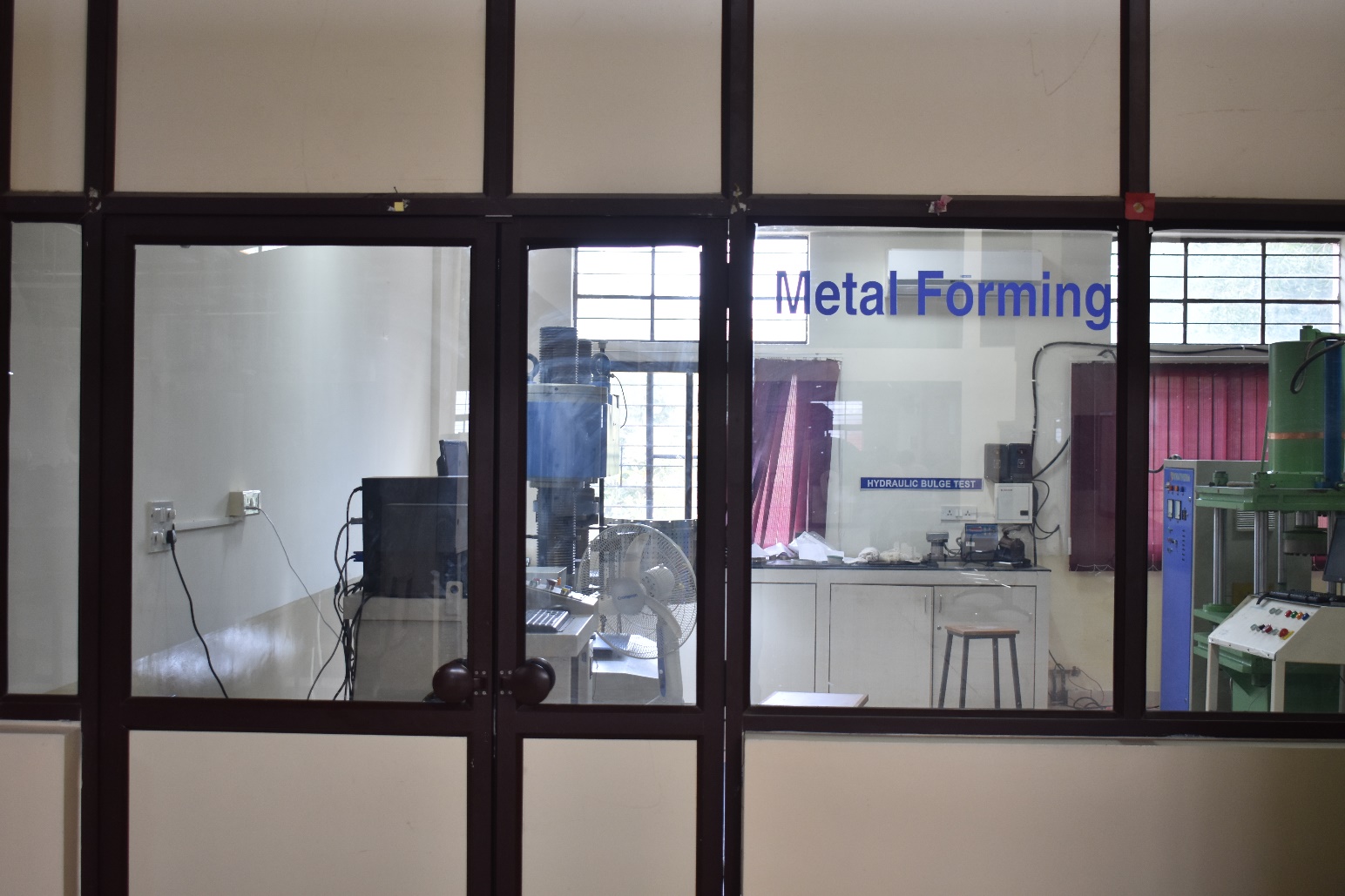 HYDRAULIC PRESS (Deep Drawing Test Setup)Make: J. RAGRAU INSTRUMENTSSpecifications: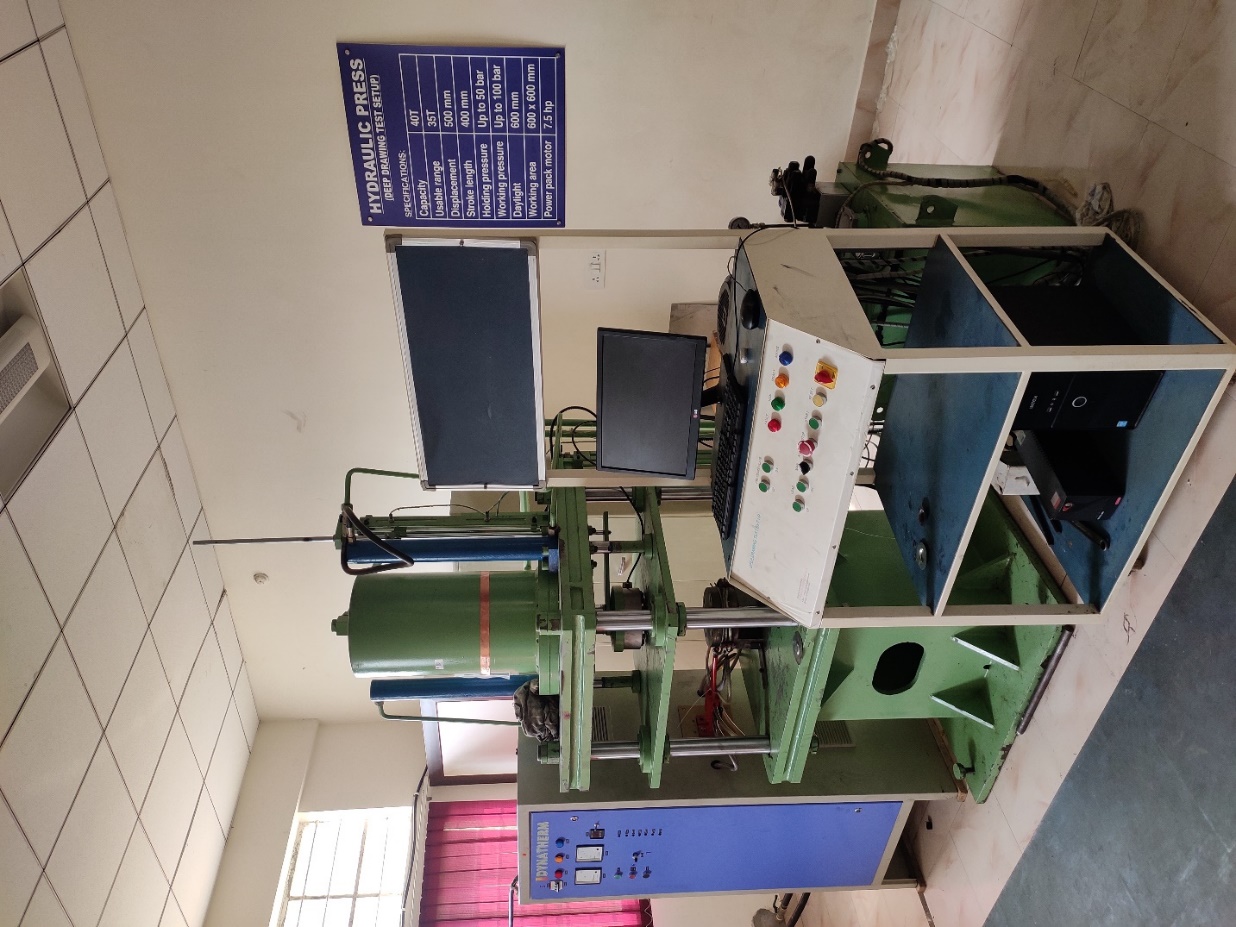 HYDRAULIC COMPRESSION TESTING MACHINE Make		: HEICOModel 	: 2000kNSpecifications: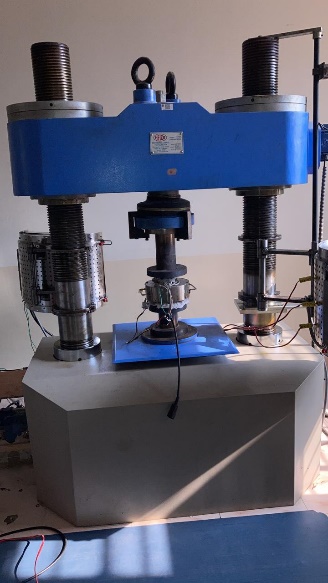 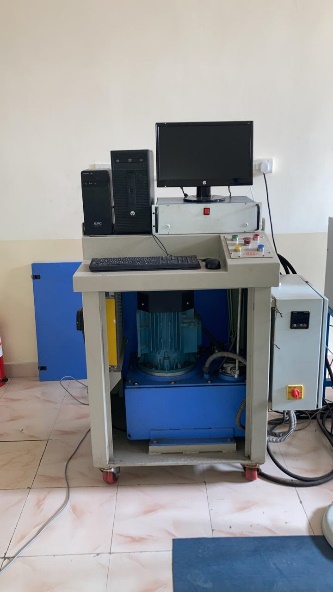 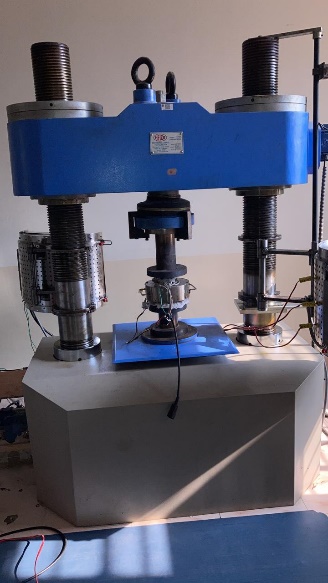 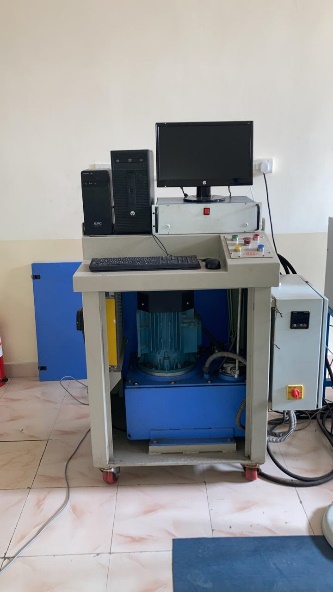 DIGITAL HAND OPERATED BULGE TESTING SYSTEMMake	: J. RAGRAU INSTRUMENTS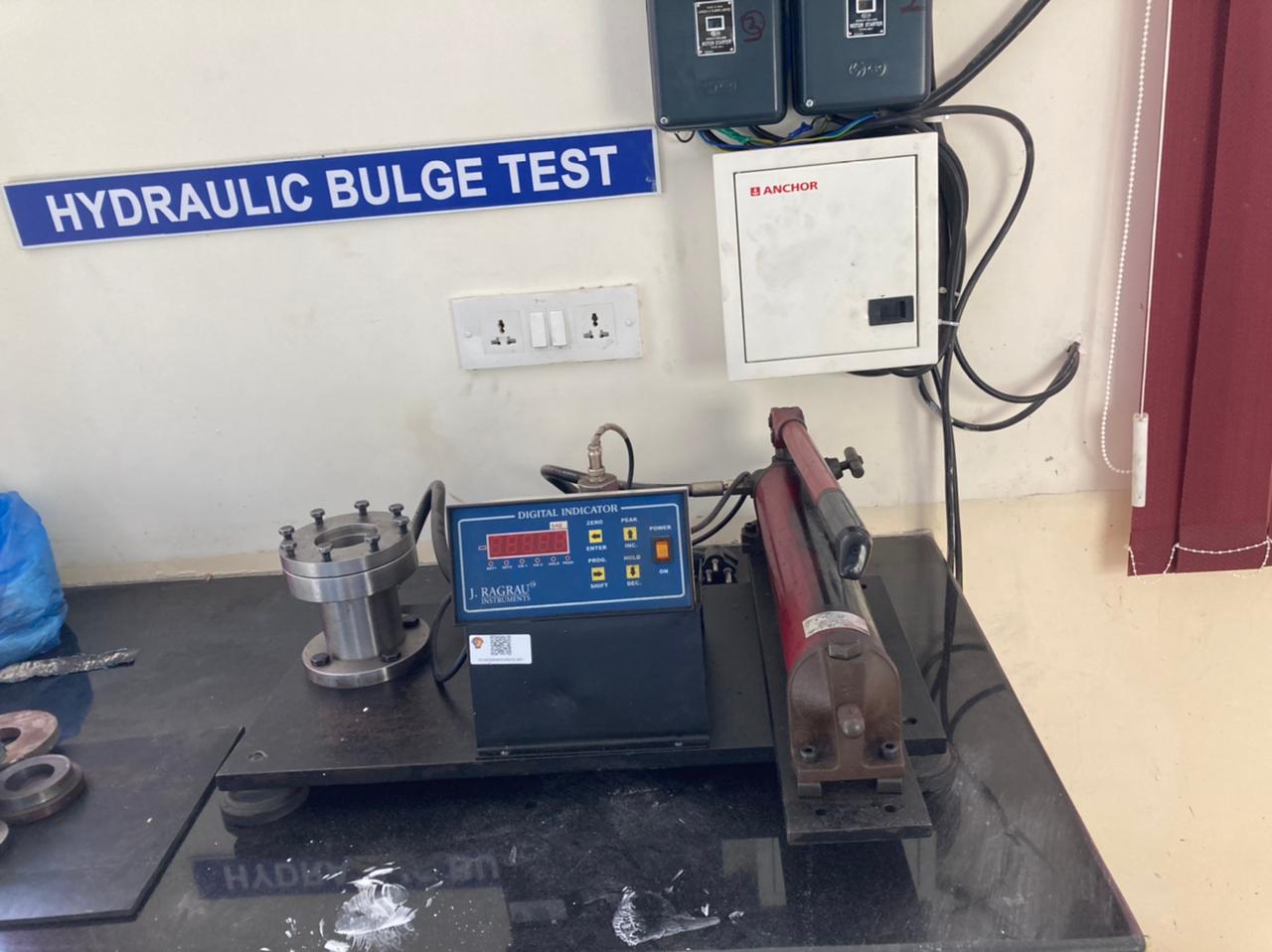 SHEARING MACHINEMAKE :  VIVEKMODEL :  VUS 7Specifications :	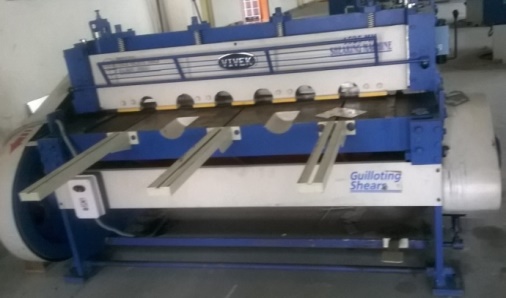 MECHANICAL PRESSMAKE    :  VIVEKMODEL  :  VPP – 3 (C-Type)Specifications:	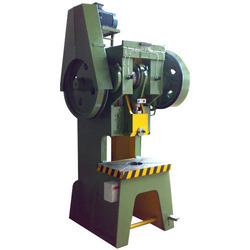 Hydraulic Deep Drawing Press (200 TON) with SCADA SoftwareMake:  Flowmech.		Year:2023Specifications: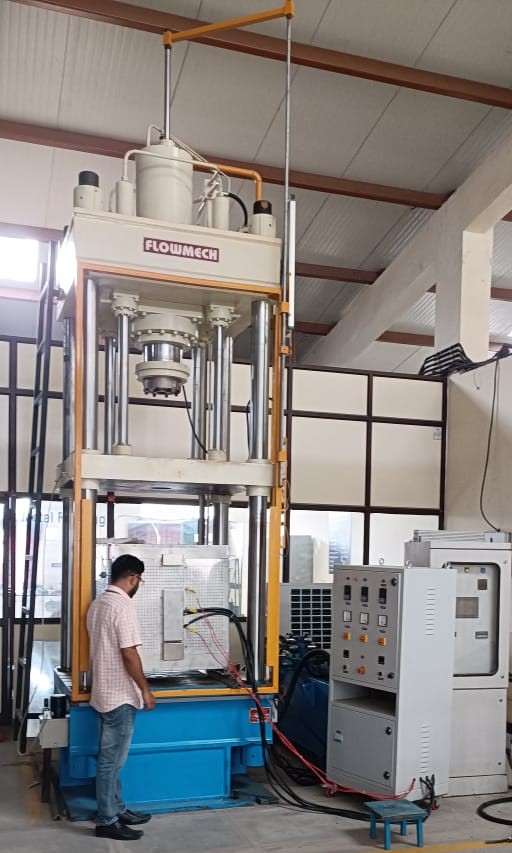 Three Zone Spilt FurnaceMake: Karthik InstrumentationYear:2023Specifications: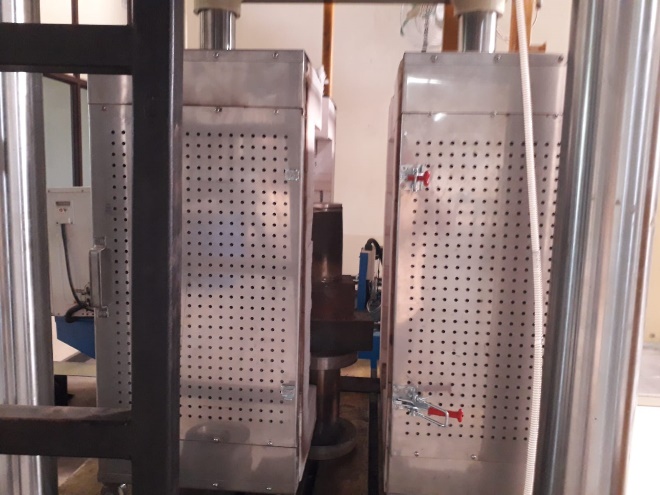 Capacity40TUsable range35TDisplacement500 mmStroke length400 mmHolding pressureUp to 50 barWorking pressureUp to 100 barDaylight600 mmWorking area600 x 600 mmPower pack motor 7.5 h.pCapacity2000 kNVertical Clearance 800mmTravel of the Ram100mmPlaten Size250 mm squareHYDRAULIC POWER PACKHYDRAULIC POWER PACKFlow of the pump10LPMMotor capacity5 H.P.Capacity of the tank100litresOperating pressure200 BarsNoise LevelLess than 70dBCutting Capacity (MS) Length x Thickness1525 X 4 mmStroke per minute  50Table height800 mmTable width400 mmFront gauge600 mmRear gauge750 mmBlade length x width x thickness1525x63x18 mmMotor capacity3.7kWCapacity30 TonStroke adjustment63  mmLength and width bed522X381 mmDistance bed to ram254 mmStroke per min. (s.g.)45Stroke per min. (d.g.)40Floor to top of bed890 mmMotor capacity2.2 kWType of the pressPillar type (Down Stroke)Total capacity of the press200 + 60 TONMain ram capacity200 TONBlank holder ram capacity60 TONMain cylinder stroke700 mmBlank holder ram stroke400 mmDay light gap from main cylinder1200 mmBed size1000 X 1000 mmApproaching speed4-5 mm/sPunch speed0.1 – 1 mm/sReturn speed5-6 mm/sT-slots sizeT-20Heating Chamber500 x 600 mm (Diameter x Height)Outer Dimension800 x 800 x 740mm (Length x Width x height)Power Rating25 kW Operating Temp Max.1000oCRate of Heating900oC within 90 minutesUniformity4C on stable Ideal conditionsPower supply440 VAC,  40 Amps per phaseSensorType ‘K’ Mineral insulated Thermocouple